Муниципальное бюджетное учреждение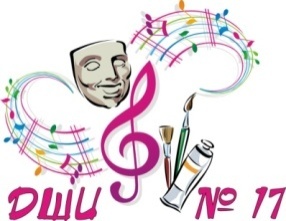 дополнительного образования«ДЕТСКАЯ ШКОЛА ИСКУССТВ № 17»городского округа Самара443079, г. Самара, ул. Гагарина, 58 , тел.(факс) 260-83-01e-mail:balashova_irina@inbox.ruАннотация к дополнительной общеобразовательной общеразвивающей программе в области музыкального искусства  «Народные инструменты».Цель. Развитие музыкально-творческих способностей учащегося на основе приобретенных им знаний, умений и навыков, позволяющих воспринимать, осваивать и исполнять на балалайке, баяне, аккордеоне, домра или классической гитаре  произведения различных жанров и форм. Приобщение учащихся к искусству, развитие их творческих способностей и приобретение ими начальных профессиональных навыков.Задачи. Выявить творческие способности ученика и их развить в области исполнительства до уровня подготовки, достаточного для творческого самовыражения и самореализации; овладеть знаниями, умениями и навыками игры на инструменте; достичь уровня образованности, позволяющего выпускнику самостоятельно ориентироваться в мировой музыкальной культуре; создать условия для художественного образования, эстетического воспитания, духовно-нравственного развития детей.Возраст детей по инструментам: балалайка, баян, аккордеон, домра – от 6,6 до 17 лет; классическая гитара – от 6,6 до 15 лет. Прием обучающихся в 1-й класс осуществляется по инструментам: балалайка, баян, аккордеон, домра с 6,6 до 13 лет;  классическая гитара с 6,6 до 11 лет. Срок реализации программы составляет 4 года. В рамках программы по учебному предмету «Народные инструменты» предусмотрен текущий контроль, промежуточная и итоговая аттестация.По завершении изучения предметов всех классов, а также по прохождению обучающимся аттестации выставляется итоговая оценка, которая заносится в документ  об окончании школы.  